Sunday, June 2, 2013Sunday, June 2, 2013Monday, June 3, 2013Monday, June 3, 2013Tuesday, June 4, 2013Tuesday, June 4, 2013Wednesday, June 5, 2013Wednesday, June 5, 2013Thursday, June 6, 2013Thursday, June 6, 2013Friday, June 7, 2013Friday, June 7, 2013Saturday, June 8, 2013Saturday, June 8, 20136:00AMFish Hooks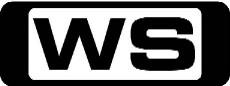 GMerry Fishmas, Milo/ Just One Of The FishFollow three friends from Freshwater High, a school submerged in a giant fish tank in a pet store. With the voices of KYLE MASSEY, CHELSEA STAUB and JUSTIN ROILAND.6:30AMJake And The Never Land Pirates (R) 'CC'GRace-Around Rock! / Captain Hook Is MissingJake, Izzy, Cubby and Skully race Captain Hook to Race-Around Rock on their specially-made sail wagons. 7:00AMWeekend Sunrise 'CC'Wake up to a better breakfast with Andrew O'Keefe and Samantha Armytage for all the latest news, sport and weather. 10:00AMAFL Game Day 'CC'PGMatthew Richardson, Tim Watson and Magpie Luke Ball join host Hamish McLachlan for some lively footy talk and  fun. Hosted by 11:30AMWild Boys (R) 'CC'PG(V)In the midst of a rum shortage as a result of a spate of hold-ups, which are wrongly blamed on Jack, Fuller convinces Emilia to set the boys up to save Conrad. Starring DANIEL MACPHERSON, MICHAEL DORMAN, ALEXANDER ENGLAND, ZOE VENTOURA, ANNA HUTCHISON, CHRISTOPHER STOLLERY, JEREMY SIMS, DAVID FIELD, CAROLINE BRAZIER, NATHANIEL DEAN and KAI LEWINS.12:30PMWild Boys (R) 'CC'PG(V)The Wild Boys are relinquishing their plans to target Hopetoun's Assayer when they run into Jessie, a disarming female bushranger with a taste for risk taking. Starring DANIEL MACPHERSON, MICHAEL DORMAN, ALEXANDER ENGLAND, ZOE VENTOURA, ANNA HUTCHISON, CHRISTOPHER STOLLERY, JEREMY SIMS, DAVID FIELD, CAROLINE BRAZIER, NATHANIEL DEAN, KAI LEWINS and MIRRAH FOULKES.1:30PMFooty FlashbacksG1996 Round 22: Melbourne v HawthornWith these two great clubs on the brink of a merger we re-live this emotional classic with Demon David Neitz and Hawk Daniel Harford. 3:00PM2013 AFL Premiership Season 'CC'  ** Live **Rnd 10: Melbourne v HawthornIt's a tall order for the young Demons at the MCG against the flag fancy Hawthorn. Bruce McAvaney and Dennis Cometti lead the call with Tim Watson and Cameron Ling. 6:00PMSeven News 'CC'Peter Mitchell presents today's news with Giaan Rooney updating the weather. Sport is with Sandy Roberts. 6:30PMProgram T.B.A. 7:30PMProgram T.B.A. 8:30PMA Place To Call Home 'CC'MThat's AmoreAnna and Gino's romance continues to blossom as they sneak off to spend time together, even though it's clear that something about their secret trysts is playing on Gino's mind. At Ash Park, Olivia and James's relationship is at breaking point as Olivia struggles with the identity of James' lover. Starring MARTA DUSSELDORP, NONI HAZLEHURST, BRETT CLIMO, DAVID BERRY, ABBY EARL, ARIANWEN PARKES-LOCKWOOD, CRAIG HALL, FRANKIE J HOLDEN, ALDO MIGNONE, SARA WISEMAN, MICHAEL SHEASBY and ERICA LOVELL.9:30PMProgram T.B.A. 11:30PMFairly Legal 'CC'MStart Me UpAfter her first night of homelessness, Kate wakes up on the office couch to learn that there's a new case headed her way, courtesy of Justin. Though smarting from his admission of infidelity, she agrees to take the case and work out an agreement between FBI agents escorting a mysterious VIP patient and the local hospital where the man is to undergo a procedure. Meanwhile, Ben's arrival is causing new power struggles, as Leo is forced to lay down the law about who exactly he works for and Lauren and Ben wrestle over who gets to make the decisions at the newly-minted firm of Reed & Reed & Grogan. Starring SARAH SHAHI, MICHAEL TRUCCO, VIRGINIA WILLIAMS, RYAN JOHNSON, BARON VAUGHN, BARRY SHABAKA HENLEY, MARK MARGOLIS, SARAYU RAO, JOHN BROTHERTON and KAVAN SMITH.12:30AMI Just Want My Pants Back (R)M(S)Never Trust A MoonblowerJason decides to quit his job, and while out at James Franco's party, he meets Tina, hoping to 'network'. Meanwhile, Stacey and Eric find themselves in a foursome. Starring PETER VACK, KIM SHAW, KELLI BARRETT and JORDAN CARLOS.1:00AMThis Rugged Coast (R)GLure Of The PearlBen Cropp looks at the magical treasures that are born in oysters. 2:00AMHome ShoppingShopping program. 3:00AMNBC Today 'CC'International news and weather including interviews with newsmakers in the world of politics, business, media, entertainment and sport. 4:00AMNBC Meet The Press 'CC'David Gregory interviews newsmakers from around the world. 5:00AMSunrise Extra 'CC'Bringing you the best moments of your mornings with the Sunrise team. 5:30AMSeven Early News 'CC'Natalie Barr and Mark Beretta present the latest news, sport and weather from around Australia and overseas. 6:00AMSunrise 'CC'Wake up to a better breakfast with Melissa Doyle and David Koch for all the latest news, sport and weather. 9:00AMThe Morning Show 'CC'PGJoin Larry Emdur and Kylie Gillies to catch up on all the highlights from this year, including a variety of segments on the latest news, entertainment and other hot topics. 11:30AMSeven Morning News 'CC'The latest news from around Australia and overseas. Presented by Ann Sanders. 12:00PMThe Midday Movie (R) (1992)M(V,A,S)RaptureA computer software designer becomes obsessed with his now married high-school crush of 20 years before. Starring KAREN ALLEN and MICHASEL ONTKEAN.2:00PMWinners & Losers (R) 'CC'PG(L)Welcome To The FamilyJenny's orientation dredges up high school memories as she struggles to fit in. Zach's wife shows up on Frances's doorstep to apologise, but Frances has a feeling that's not all she's here for. Starring MELANIE VALLEJO, MELISSA BERGLAND, VIRGINIA GAY, ZOE TUCKWELL-SMITH, BLAIR MCDONOUGH, DAMIEN BODIE, STEPHEN PHILLIPS, TOM WREN, DENISE SCOTT, FRANCIS GREENSLADE, JACK PEARSON, SARAH GRACE, MIKE SMITH, PAUL MOORE, PIAGRACE MOON, ANNE PHELAN, NATALIE SALEEBA, LUKE ARNOLD, LAURA WHEELWRIGHT and MAYA ALEKSANDRA.3:00PMDr Oz 'CC'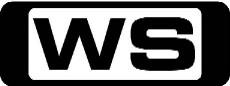 PGOprahGet answers to your health questions from Dr Oz and other leading doctors, hospitals, associations and authors. 4:00PMSurf Patrol (R) 'CC'GAt Surfers Paradise, the patrol faces a life threatening situation, while a surf boat carnival has the lifesavers in overdrive. Presented by NAOMI ROBSON.4:30PMSeven News At 4.30 'CC'The latest news, sport and weather from around Australia and overseas. 5:30PMDeal Or No Deal 'CC'GJoin Andrew O'Keefe in the exhilarating game show where contestants play for $200,000. 6:00PMSeven News 'CC'Peter Mitchell presents today's news with Giaan Rooney updating the weather. Sport is with Sandy Roberts. 6:30PMToday Tonight 'CC'The latest news and current social issues presented by a team of reporters. Hosted by Helen Kapalos. 7:00PMHome and Away 'CC'PG(V)Ricky escapes from Adam's men, leaving Tamara behind. The Braxtons search for Tamara and Ricky. Heath goes to the city to be with Bianca. Indi is understaffed at the gym. Marilyn apologises to John, but he's not willing to re-start their friendship. Starring SHANE WITHINGTON, SAMARA WEAVING, EMILY SYMONS, LISA GORMLEY and STEVE PEACOCKE and DAN EWING.7:30PMProgram T.B.A. 8:30PMRevenge 'CC'MIdentityPlaying with the Graysons is definitely playing with fire, which Amanda learnt the hard way. Meanwhile, Emily and Aiden each get blindsided, and the wheels start turning as Daniel begins to take matters into his own hands. Guest starring JUJU CHANG. Also starring EMILY VANCAMP, MADELEINE STOWE, HENRY CZERNY, JOSH BOWMAN, NICK WECHSLER, GABRIEL MANN, ASHLEY MADEKWE, CHRISTA B  ALLEN, CONNOR PAOLO, CARY-HIROYUKI TAGAWA, GRACE FULTON, SEYCHELLE GABRIEL and BEN BODE and JESSICA TUCK.9:30PMGrey's Anatomy 'CC'  **2 Hour Season Final**M(A)Readiness Is All / Perfect Storm The doctors of Grey Sloan Memorial Hospital prepare for a super storm heading towards Seattle. Owen's desire to be a parent gets stronger as he becomes closer to Ethan and one wrong move puts the lives of Meredith and her baby in jeopardy. Then, Grey Sloan Memorial Hospital enters crisis mode as a super storm hits Seattle, causing resources to become scarce and patients flood in by the busload. Meanwhile, one of the doctors fights for their life. Starring ELLEN POMPEO, PATRICK DEMPSEY, SANDRA OH, JUSTIN CHAMBERS, JAMES PICKENS JR, SARA RAMIREZ, ERIC DANE, KEVIN MCKIDD, JESSICA CAPSHAW, JESSE WILLIAMS, SARAH DREW, HILARIE BURTON, JENNIFER BASSEY and JUSTIN BRUENING.11:30PMPrivate Practice 'CC'  **Season Final**MIn Which We Say GoodbyeNaomi returns to stand by Addison's side on her wedding day, Cooper struggles with the hardships of being a stay-at-home father, and Violet begins a new project close to her heart. Starring KATE WALSH, BENJAMIN BRATT, KADEE STRICKLAND, PAUL ADELSTEIN, BRIAN BENBEN, CATERINA SCORSONE, GRIFFIN GLUCK, TAYE DIGGS and AMY BRENNEMAN.12:30AMHarry's Practice (R) 'CC'GJoin Dr Harry Cooper and Dr Katrina Warren for everything you need to know about animals. 1:00AMHome ShoppingShopping program. 3:30AMSons And Daughters (R) 'CC'GTension escalates between the O'Briens and Roger Carlyle. Patricia attempts to implement her plans to punish those she blames for Margaret's tragic fate. 4:00AMNBC Today 'CC'International news and weather including interviews with newsmakers in the world of politics, business, media, entertainment and sport. 5:00AMSunrise Extra 'CC'Bringing you the best moments of your mornings with the Sunrise team. 5:30AMSeven Early News 'CC'Natalie Barr and Mark Beretta present the latest news, sport and weather from around Australia and overseas. 6:00AMSunrise 'CC'Wake up to a better breakfast with Melissa Doyle and David Koch for all the latest news, sport and weather. 9:00AMThe Morning Show 'CC'PGJoin Larry Emdur and Kylie Gillies to catch up on all the highlights from this year, including a variety of segments on the latest news, entertainment and other hot topics. 11:30AMSeven Morning News 'CC'The latest news from around Australia and overseas. Presented by Ann Sanders. 12:00PMThe Midday Movie (R) (2006)M(V)McBride: Fallen IdolMcBride is shocked when his good friend, a famed defence attorney, is stabbed to death outside his home. Starring JOHN LARROQUETTE, MARTA DUBOIS, MATT LUTZ, MELISSA KELLER, CONNIE COOPER, TOM EVERETT, RANDY CROWDER, ISAIT DE LA FUENTE, MICHAEL ESPARZA, ALAN FUDGE, MADISON MASON, BRIAN MCGOVERN, DIANNA MIRANDA and SUSAN PARI.2:00PMWinners & Losers (R) 'CC'PGJuggling's Not Just A Party TrickWhen Jenny finds out that her Dad's been made redundant, it magnifies her guilt, so decides to take on a new job managing Lachie's band. But will her new job jeopardise her relationship with Callum? Starring MELANIE VALLEJO, MELISSA BERGLAND, VIRGINIA GAY, ZOE TUCKWELL-SMITH, BLAIR MCDONOUGH, DAMIEN BODIE, STEPHEN PHILLIPS, TOM WREN, DENISE SCOTT, FRANCIS GREENSLADE, JACK PEARSON, SARAH GRACE, MIKE SMITH, PAUL MOORE, PIAGRACE MOON, ANNE PHELAN, CARMEN DUNCAN, NATALIE SALEEBA, LUKE ARNOLD, LAURA WHEELWRIGHT, MATT LEVETT and MAYA ALEKSANDRA.3:00PMDr Oz 'CC'PGSteve Harvey's Secrets To Retrain Your Man's Brain To GetGet answers to your health questions from Dr Oz and other leading doctors, hospitals, associations and authors. 4:00PMSurf Patrol (R) 'CC'GSydney lifesavers call in an emergency airlift for a suspected spinal injury. Presented by NAOMI ROBSON.4:30PMSeven News At 4.30 'CC'The latest news, sport and weather from around Australia and overseas. 5:30PMDeal Or No Deal 'CC'GJoin Andrew O'Keefe in the exhilarating game show where contestants play for $200,000. 6:00PMSeven News 'CC'Peter Mitchell presents today's news with Giaan Rooney updating the weather. Sport is with Sandy Roberts. 6:30PMToday Tonight 'CC'The latest news and current social issues presented by a team of reporters. Hosted by Helen Kapalos. 7:00PMHome and Away 'CC'PG(V)Adam terrorises Ricky and Tamara. Brax lies to Casey, telling him Tamara is safe. Kyle is set up by a photo of him 'buying' a gun. Harvey makes a mess of things volunteering at the gym. Meanwhile, after a trying day at the hospital, Dex blurts out that he's smarter than April. Starring RHIANNON FISH, STEVE PEACOCKE, LINCOLN YOUNES and MARCUS GRAHAM and CHARLES COTTIER.7:30PMProgram T.B.A. 8:30PMPacked To The Rafters 'CC'PGTaking StockCarbo is happy with where his life is and all he wants for his birthday is a romantic night with Retta - just the two of them. But Retta has been making plans to throw a giant surprise party. And when Carbo discovers she's been lying to him over something as fundamental as having a child, it's shaping up to be one hell of a party...Starring REBECCA GIBNEY, ERIK THOMSON, MICHAEL CATON, ANGUS MCLAREN, GEORGE HOUVARDAS, HANNAH MARSHALL, MERRIDY EASTMAN, ZOE CRAMOND and JACOB ALLAN.9:30PMProgram T.B.A. 10:30PMCougar Town 'CC'**New Episode**PG(S)Between Two WorldsJules begins to worry that her marriage to Grayson lacks passion. But when she enlists Ellie to start a verbal firestorm, things quickly get too heated. Laurie helps Travis find his superpower. Meanwhile, Bobby tries to shake things up by taking on a 'cooler' persona. Starring COURTENEY COX, BUSY PHILIPPS, CHRISTA MILLER, DAN BYRD, IAN GOMEZ and JOSH HOPKINS and BRIAN VAN HOLT.11:00PMThe Mindy Project 'CC'**New Episode**PGHarry & SallyMindy thinks she finally meets the perfect guy, Jaime, only to find that he's way too close to his female best friend, Lucy. Then, when Danny gets dumped by Jillian, he tries his best to get her back with the help of Morgan. Starring MINDY KALING, CHRIS MESSINA, ANNA CAMP, ZOE JARMAN, STEPHEN TOBOLOWSKY, AMANDA SETTON, ED WEEKS, BJ NOVAK, ALLISON WILLIAMS, EVA AMURRI MARTINO and MARY GRILL and MARK DUPLASS.11:30PMHappy Endings 'CC'  **New Episode**PGShe Got Game NightBrad and Jane host a couples game night with Penny, Pete, Max and Scotty and the competitiveness gets a little out of hand, prompting Penny to make an unexpected move. Meanwhile Dave has a big decision to make on the career front, and Alex tries to help but they end up at a psychic instead. Starring ELIZA COUPE, ELISHA CUTHBERT, ZACHARY KNIGHTON and ADAM PALLY.12:00AMLove Bites (R)M(S)Stand And DeliverWhile on vacation in Brazil, Julia meets local Marcelo, who dazzles her with romance and passion. When Marcelo follows her home, she must choose between love or her flowering career. Starring GREG GRUNBERG, BECKI NEWTON and CONSTANCE ZIMMER.1:00AMHome ShoppingShopping program. 4:00AMNBC Today 'CC'International news and weather including interviews with newsmakers in the world of politics, business, media, entertainment and sport. 5:00AMSunrise Extra 'CC'Bringing you the best moments of your mornings with the Sunrise team. 5:30AMSeven Early News 'CC'Natalie Barr and Mark Beretta present the latest news, sport and weather from around Australia and overseas. 6:00AMSunrise 'CC'Wake up to a better breakfast with Melissa Doyle and David Koch for all the latest news, sport and weather. 9:00AMThe Morning Show 'CC'PGJoin Larry Emdur and Kylie Gillies to catch up on all the highlights from this year, including a variety of segments on the latest news, entertainment and other hot topics. 11:30AMSeven Morning News 'CC'The latest news from around Australia and overseas. Presented by Ann Sanders. 12:00PMThe Midday Movie (R) (1994)M(V)The Good PolicemanA drama about an unconventional New York City police commissioner who can navigate his way around the city's treacherous shoals, from the Mayor's office to Mafia dens. Starring RON SILVER, TONY LO BIANCO, JOE MORTON, BLAIR BROWN, JOANNA PACULA, TOM SIGNORELLI, TONY DARROW, VICTOR SLEZAK, LENNY VENITO and ROY DOTRICE.2:00PMWinners & Losers (R) 'CC'PG(L)A Day In The LifeWith Sophie and Matt unable to attend the birthing class, Bec and Doug are reminded of the close bond that they shared in the past. Confronted by their intimacy, Matt reveals his true feelings. Starring MELANIE VALLEJO, MELISSA BERGLAND, VIRGINIA GAY, ZOE TUCKWELL-SMITH, BLAIR MCDONOUGH, DAMIEN BODIE, STEPHEN PHILLIPS, TOM WREN, DENISE SCOTT, FRANCIS GREENSLADE, JACK PEARSON, SARAH GRACE, MIKE SMITH, PAUL MOORE, PIAGRACE MOON, ANNE PHELAN, CARMEN DUNCAN, NATALIE SALEEBA, LUKE ARNOLD, LAURA WHEELWRIGHT and MATT LEVETT.3:00PMDr Oz 'CC'PGRachael Ray Solves Viewer's Biggest Holiday CookingGet answers to your health questions from Dr Oz and other leading doctors, hospitals, associations and authors. 4:00PMSurf Patrol (R) 'CC'GAt King's Beach on Queensland's Sunshine Coast, shark sightings up and down the east coast create havoc in the water. Presented by NAOMI ROBSON.4:30PMSeven News At 4.30 'CC'The latest news, sport and weather from around Australia and overseas. 5:30PMDeal Or No Deal 'CC'GJoin Andrew O'Keefe in the exhilarating game show where contestants play for $200,000. 6:00PMSeven News 'CC'Peter Mitchell presents today's news with Giaan Rooney updating the weather. Sport is with Sandy Roberts. 6:30PMToday Tonight 'CC'The latest news and current social issues presented by a team of reporters. Hosted by Helen Kapalos. 7:00PMHome and Away 'CC'PG(A)Zac is concerned that Holly's got a crush on him. Maddy makes friends with Holly. Natalie counsels Zac to be careful with Holly. April and Dex make up after Dex's blunder. Starring RHIANNON FISH and CHARLES COTTIER.7:30PMProgram T.B.A. 8:30PMCriminal Minds 'CC'  **Double Episode**M(V,A)The Lesson / ProofThe BAU investigates a series of male  bodies that have been oddly disposed  of, finding themselves in search of a  killer with ritualistic tendencies.  Meanwhile,  Reid gets anxious when faced with the  possibility of meeting his mystery  woman. Then, the BAU team begins a baffling search in rural Oklahoma after a number of  interlinked and gruesome murders take  place - women are being found dead after  being robbed of one of their five  senses. Meanwhile, JJ and Prentiss  get the cold shoulder from Reid as he  deals with their deception about  Prentiss's presumed death  Starring  JOE MANTEGNA  THOMAS GIBSON  SHEMAR MOORE  A.J. COOK  JEANNE TRIPPLEHORN  PAGET BREWSTER  MATTHEW GRAY GUBLER  KIRSTEN VANGSNESS  BRAD DOURIF  MICHAEL CHARLES BOUCHER  HANS HOWES  MARK POVINELLI  HANNA HALL  KURTIS JAMES ERWIN  GARY CERVANTES  STEVE SUH  SUZANNE KRULL  SEAN WHALEN  MATT KIRKWOOD  JAKE BRENNAN  NOAH DARDEN  MAYA STOJAN  WENDY ROSOFF  JAY HAYDEN  JOHN HAWKINSON  10:30PMHannibal 'CC'AV(V)FromageWill and Jack pursue a murderer who makes instrument strings from the gut of humans. Meanwhile, Will begins to suffer auditory hallucinations, confusing his investigation of the case. He turns to Alana for help, and the two begin to grow intimately closer. Guest starring GILLIAN ANDERSON. Also starring HUGH DANCY, MADS MIKKELSEN, CAROLINE DHAVERNAS, LARA JEAN CHOROSTECKI, AARON ABRAMS, LAURENCE FISHBURNE, HETTIENNE PARK and SCOTT THOMPSON.11:30PMInventions that Shook the World  **New Series Premiere**GThe 1900SThe first decade of the1900s ushers in crucial inventions that will help shape the rest of the century. Communication gets a boost as a voice is transmitted wirelessly by radio for the first time. Shaving gets a new edge with the appearance of the safety razor blade. The first air conditioner takes the misery out of extreme heat and humidity. The vacuum cleaner stops rugs and carpets from taking a beating, and two brothers apply their skills as bicycle mechanics to build and fly the world's first airplane. 12:30AMHarry's Practice (R) 'CC'GJoin Dr Harry Cooper and Dr Katrina Warren for everything you need to know about animals. 1:00AMHome ShoppingShopping program. 3:30AMSons And Daughters (R) 'CC'GThe repercussions of the confrontation between Mike and Roger are felt by those concerned.  Terry is confronted with the many problems associated with being a single parent. 4:00AMNBC Today 'CC'International news and weather including interviews with newsmakers in the world of politics, business, media, entertainment and sport. 5:00AMSunrise Extra 'CC'Bringing you the best moments of your mornings with the Sunrise team. 5:30AMSeven Early News 'CC'Natalie Barr and Mark Beretta present the latest news, sport and weather from around Australia and overseas. 6:00AMSunrise 'CC'Wake up to a better breakfast with Melissa Doyle and David Koch for all the latest news, sport and weather. 9:00AMThe Morning Show 'CC'PGJoin Larry Emdur and Kylie Gillies to catch up on all the highlights from this year, including a variety of segments on the latest news, entertainment and other hot topics. 11:30AMSeven Morning News 'CC'The latest news from around Australia and overseas. Presented by Ann Sanders. 12:00PMThe Midday Movie (R) 'CC' (1996)M(S,A)Stolen YouthOld feelings of betrayal resurface, renewing a bitter rift between two girlfriends when one learns that the other seduced her son. Starring SHARON LAWRENCE, BRIAN AUSTIN GREEN, HARLEY JANE KOZAK, JOHN GETZ, KATIE WRIGHT, JEREMY RENNER, JOHN CARROLL LYNCH, ASHLEIGH ASTON MOORE, NEAL LERNER and ASHLEY MCDONOGH.2:00PMWinners & Losers (R) 'CC'PG(S)Twists Of FeteJust when life seems to be heading in the right direction for our girls, a visit to the hospital fete precipitates a major problem to loom into view for each of them. Starring MELANIE VALLEJO, MELISSA BERGLAND, VIRGINIA GAY, ZOE TUCKWELL-SMITH, BLAIR MCDONOUGH, DAMIEN BODIE, STEPHEN PHILLIPS, TOM WREN, DENISE SCOTT, FRANCIS GREENSLADE, JACK PEARSON, SARAH GRACE, MIKE SMITH, PAUL MOORE, PIAGRACE MOON, ANNE PHELAN, CARMEN DUNCAN, NATALIE SALEEBA, LUKE ARNOLD, LAURA WHEELWRIGHT and MATT LEVETT.3:00PMDr Oz 'CC'PG(A)Jane Fonda's Longevity RevolutionGet answers to your health questions from Dr Oz and other leading doctors, hospitals, associations and authors. 4:00PMSurf Patrol (R) 'CC'GSurfers Paradise becomes a nightmare as lifesavers are inundated with emergencies. Presented by NAOMI ROBSON.4:30PMSeven News At 4.30 'CC'The latest news, sport and weather from around Australia and overseas. 5:30PMDeal Or No Deal 'CC'GJoin Andrew O'Keefe in the exhilarating game show where contestants play for $200,000. 6:00PMSeven News 'CC'Peter Mitchell presents today's news with Giaan Rooney updating the weather. Sport is with Sandy Roberts. 6:30PMToday Tonight 'CC'The latest news and current social issues presented by a team of reporters. Hosted by Helen Kapalos. 7:00PMHome And Away 'CC'  ** Double episode **PG(A,V)Rosie reveals that her foster parents know nothing about her pregnancy. Brax discovers there's a link between Adam, Tamara and Ricky's disappearance and Casey's imprisonment. Starring RHIANNON FISH, CHARLES COTTIER, SHANE WITHINGTON, EMILY SYMONS, STEVE PEACOCKE, LINCOLN YOUNES and MARCUS GRAHAM and LISA GORMLEY.8:00PMProgram T.B.A. 9:00PMProgram T.B.A. 10:00PMProgram T.B.A. 11:00PM Program T.B.A. 12:00AMHouse Calls To The Rescue (R) 'CC'GOur rescue team answers an SOS from a couple whose backyard BBQ project has become a giant rubble-heap. 1:00AMHome ShoppingShopping program. 4:00AMNBC Today 'CC'International news and weather including interviews with newsmakers in the world of politics, business, media, entertainment and sport. 5:00AMSunrise Extra 'CC'Bringing you the best moments of your mornings with the Sunrise team. 5:30AMSeven Early News 'CC'Natalie Barr and Mark Beretta present the latest news, sport and weather from around Australia and overseas. 6:00AMSunrise 'CC'Wake up to a better breakfast with Melissa Doyle and David Koch for all the latest news, sport and weather. 9:00AMThe Morning Show 'CC'PGJoin Larry Emdur and Kylie Gillies to catch up on all the highlights from this year, including a variety of segments on the latest news, entertainment and other hot topics. 11:30AMSeven Morning News 'CC'The latest news from around Australia and overseas. Presented by Ann Sanders. 12:00PMThe Midday Movie (R) 'CC' (1987)M(S,L,V)StakeoutTwo wisecracking cops assigned to a routine stakeout end up being anything but routine when one falls in love. Starring RICHARD DREYFUSS, EMILIO ESTEVEZ, MADELEINE STOWE, AIDAN QUINN, DAN LAURIA, FOREST WHITAKER, IAN TRACEY, EARL BILLINGS and JACKSON DAVIES.2:30PMWinners & Losers (R) 'CC'PG(A,L)What Lies BeneathLives and futures are on the line as the girls grapple with choices that could tear their worlds apart. Sophie has trouble dealing with Spencer at work after drugs were found in her locker. Starring MELANIE VALLEJO, MELISSA BERGLAND, VIRGINIA GAY, ZOE TUCKWELL-SMITH, BLAIR MCDONOUGH, DAMIEN BODIE, STEPHEN PHILLIPS, TOM WREN, DENISE SCOTT, FRANCIS GREENSLADE, JACK PEARSON, SARAH GRACE, MIKE SMITH, PAUL MOORE, PIAGRACE MOON, ANNE PHELAN and MICHALA BANAS.3:30PMSurf Patrol (R) 'CC'** Double episode **PGLifesavers are faced with the most critical medical emergency imaginable; a young man is found floating face-down in the surf. What transpires over the next 24 minutes is compelling, confronting and heroic. 4:30PMSeven News At 4.30 'CC'The latest news, sport and weather from around Australia and overseas. 5:30PMDeal Or No Deal 'CC'GJoin Andrew O'Keefe in the exhilarating game show where contestants play for $200,000. 6:00PMSeven News 'CC'Jennifer Keyte presents all of today's news and weather. Sport is with Tim Watson. 6:30PMToday Tonight 'CC'The latest news and current social issues presented by a team of reporters. Hosted by Helen Kapalos. 7:00PMBetter Homes And Gardens 'CC'GBetter Homes and Gardens helps you fight the winter chills. Warm up with a tasty bowl of Karen's chicken soup. Try Fast Ed's ultimate comfort food - a succulent roast pork shoulder. Plus the quickest winter apple tart you'll ever make and how to make perfect melting moments every time. Graham explores the stunning Garden of St Erth in Victoria. Treasure hunter Greenie heads to the biggest car boot sale in the world to show you how to find a treasure.  Get your kitchen sorted with clever storage ideas. Presented by JOHANNA GRIGGS, GRAHAM ROSS, DR HARRY COOPER, ROB PALMER, 'FAST' ED HALMAGYI, KAREN MARTINI and JASON HODGES and TARA DENNIS.7:30PM2013 AFL Premiership Season 'CC'  ** Live **Rnd 11: Essendon v CarltonIt's another Friday Night Football blockbuster with two traditional rivals at the MCG both on track for a finals berth - it doesn't get better than this.  Bruce McAvaney and Dennis Cometti lead the call. 11:00PMDual Suspects 'CC'M(D)Hollywood HomicideA handsome and popular society photographer from Switzerland is brutally murdered in his Hollywood home.  And when officers investigate, they find a scene worthy of a horror film.  At first, police suspect a random robbery gone wrong.  But as they learn details about his tawdry social life, they begin to suspect the culprit is someone he knew. Narrated by 12:00AMDesperate Housewives (R) 'CC'  **Double Episode**MMy Two Young Men/ We All Deserve To DieAngie's ex-boyfriend, Patrick, emerges after her trip to New York. And Katherine comes out of the closet. Determined to derail son Preston's marriage to Irina, Lynette discovers the truth about her future daughter-in-law. Starring TERI HATCHER, FELICITY HUFFMAN, MARCIA CROSS, EVA LONGORIA PARKER, RICARDO ANTONIO CHAVIRA, DOUG SAVANT, KYLE MACLACHLAN, DANA DELANY, KATHRYN JOOSTEN, DREA DE MATTEO, JAMES DENTON, JEFFREY NORDLING, ANDREA BOWEN, RICHARD BURGI, JOHN BARROWMAN, JULIE BENZ and SAM PAGE.2:00AMHouse Calls To The Rescue (R) 'CC'GJohanna Griggs unleashes her new team of experts to rescue home owners from their DIY disasters. 3:00AMHome ShoppingShopping program. 4:00AMNBC Today 'CC'International news and weather including interviews with newsmakers in the world of politics, business, media, entertainment and sport. 6:00AMSaturday Disney 'CC'GGreat fun and entertainment including your favourite Disney shows. Hosted by SHAE BREWSTER, CANDICE DIXON and NATHAN MORGAN. 7:00AMWeekend Sunrise 'CC'Wake up to a better breakfast with Andrew O'Keefe and Samantha Armytage for all the latest news, sport and weather. 10:00AMThe Morning Show - Weekend 'CC'PGJoin Larry Emdur and Kylie Gillies to catch up on all the highlights from this week's program, including a variety of segments on the latest news, entertainment and other hot topics. 12:00PMProgram T.B.A. 2:00PMProgram T.B.A. 4:00PMSurf Patrol (R) 'CC'GOn the Gold Coast, a heart-breaking search is on for an eighteen-year-old man who disappeared during an evening swim. 4:30PMThree In A Bed (R)PGGainsborough HouseWatch as three house proud proprietors are tested as they fight it out to be crowned Britain's best value for money Bed and Breakfast. First up is St Trinian's former child actress Anita and her husband Derek. The couple pride themselves on their elegant, mock regency home and strive to be the best. To wow her guests Anita takes the couples to Ickworth House, which has a fine collection of art and stunning gardens, much to the delight of art lovers John and Anne. 5:30PMCoxy's Big Break 'CC'GTake a break around Australia and beyond with Coxy as he discovers the best food, entertainment and travel destinations. 6:00PMSeven News 'CC'Jennifer Keyte presents all of today's news and weather. Sport is with Tim Watson. 6:30PM2013 AFL Premiership Season 'CC'  ** Live **Rnd 11: Gold Coast v North MelbourneThe Kangas head north to Metricon Stadium to battle the Suns in what is a must-win game if they have claims on a favourable final eight position. Brian Taylor leads the call with expert commentary from Matthew Richardson, Luke  Darcy and Cameron Ling. Sam Lane discusses all the footy news, with medical analysis from Dr Peter Larkins. 11:00PMProgram T.B.A. 12:00AMThe Late Movie (R) 'CC' (2008)M(A,L,S)MilkFollow Harvey Milk and the struggles he faced as a gay American activist who became California's first openly gay elected official. Starring SEAN PENN, EMILE HIRSCH, JOSH BROLIN, DIEGO LUNA, JAMES FRANCO, VICTOR GARBER and ALISON PILL.3:00AMHarry's Practice (R) 'CC'GBaby Animals SpecialDR HARRY COOPER examines a baby wallaby, and DR KATRINA WARREN shows basic commands to teach your puppy. 3:30AMIt Is Written OceaniaPGWhat You Can Know For Sure: The Spirits Are HereA Religious Program. 4:00AMHome ShoppingShopping program. 5:00AMThat '70s Show (R) 'CC'**Double Episode**PGNo Quarter/ Trampled Under FootEric gets a note from the jeweller: pay up or return the engagement ring. Kelso takes a job at the hotel kitchen. Then when the gang says they're bored with just hanging out together day after day, Kitty suggests maybe they need some new friends. Starring TOPHER GRACE, LAURA PREPON, ASHTON KUTCHER, MILA KUNIS, WILMER VALDERRAMA, DANNY MASTERSON, DEBRA JO RUPP, KURTWOOD SMITH, TANYA ROBERTS, DON STARK, MO GAFFNEY, JIM GAFFIGAN and JIM RASH.